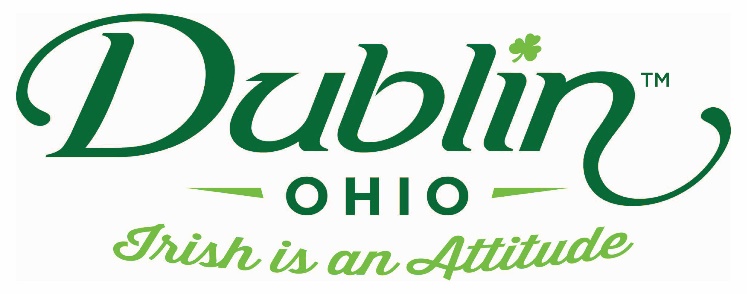 Experience Name: Shamrock Sundaes		Type of Experience: DessertLength of Experience: 30 minutesMin. group number: 	No min.		Max. group number:  43 seats indoor/37 outdoorCost:  $4.50 per personDriver comp:	Yes			Escort Comp:  YesTakeaway:  N/ADetails:  Come enjoy Graeter’s Ice Cream, the best ice cream you’ll ever taste!  The Graeter’s family has been making ice cream since 1870; still using the same methods and the highest quality ingredients!  On your tour, try a Shamrock Sundae – our Dublin special!  Parking Information: Motorcoaches can use either the back of our lot closest to the building, or the separate lot behind.  Booking Information:	Contact – Ben Stephens
	Phone – (614) 799-2663
	Email – dublin@graeters.com Best “Day Of” Contact number	Phone – (614) 799-2663